7th Annual Chuck Tanner Awards BanquetSaturday, November 15, 2014  Auction Form  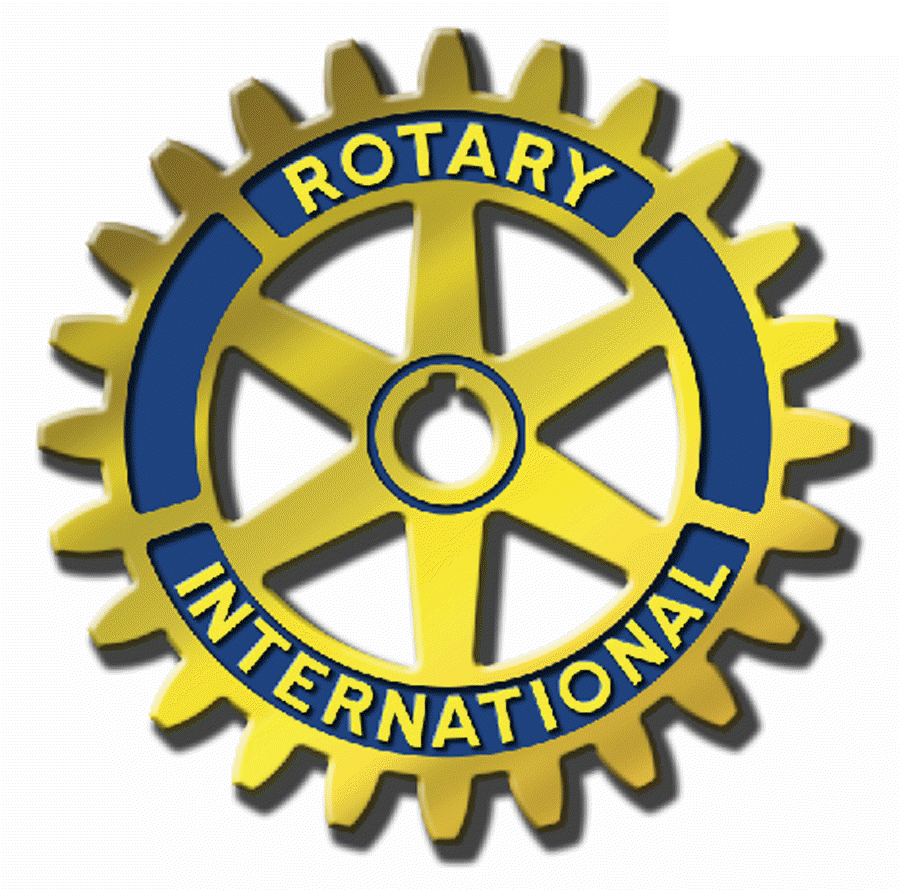 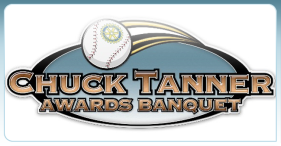 Item: Value:Restrictions on Item:Contact Name:Company Name:(Please list name as you would like it to appear in program book)Address:Phone:Delivery instructions:Authorized by_________________________________________________________________ (Please sign for our recording purposes. In addition, this helps us thank you for your support!)Your official tax deduction thank-you letter will be mailed to you after the event.Please mail, fax, or email to:Kelly Colella							Executive DirectorRotary Club of Pittsburgh555 Grant Street, Suite 328Pittsburgh, PA 15219 Phone: (412) 471-6210 Fax: (412) 471-6211Solicitor: